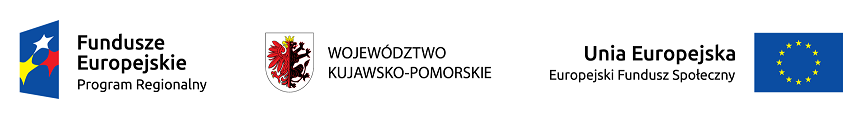 Program  „Profilaktyka WZW B i C w województwie kujawsko-pomorskim”Informujemy, że na terenie naszego województwa realizowany jest                              od stycznia 2021 r. do 30 czerwca 2023 r.  program „Profilaktyka WZW B i C  w województwie kujawsko-pomorskim”, w ramach którego można skorzystać z:bezpłatnych wykładów/prezentacji na temat profilaktyki i leczenia Wirusowego Zapalenia Wątroby,bezpłatnych badań diagnostycznych,bezpłatnych szczepień przeciw Wirusowemu Zapaleniu Wątroby.Gorąco zachęcamy do udziału w programie - Wczesne wykrycie choroby prowadzi do jej zahamowania lub całkowitego wyleczenia, a około 90 % pacjentów wcześnie zdiagnozowanych udaje się wyleczyć!Zachęcamy do wejścia na stronę internetową programu i zapisanie się na wykład/prezentację, udział w której da Państwu szansę na bezpłatne skorzystanie z badań i szczepień przeciw Wirusowemu Zapaleniu Wątroby:stopwzw.pl/dzialania-edukacyjne/Więcej informacji:  www.stopwzw.pl i pod numerem tel. 533 334 851Zapraszamy do udziału w badaniach diagnostycznych                                  oraz szczepieniach przeciw WZW B i C.